Klasa 6 – 09.06.Temat: Graniastosłupy proste – pole całkowite graniastosłupa. Lekcja on-line o godzinie 12.30Przypomnij pola figur płaskich – załącznik w materiałach do pobrania.Wspólnie rozwiążemy zadania z poniższej kserówki – można je wydrukować i wkleić do zeszytu, przepisywać treści nie trzeba.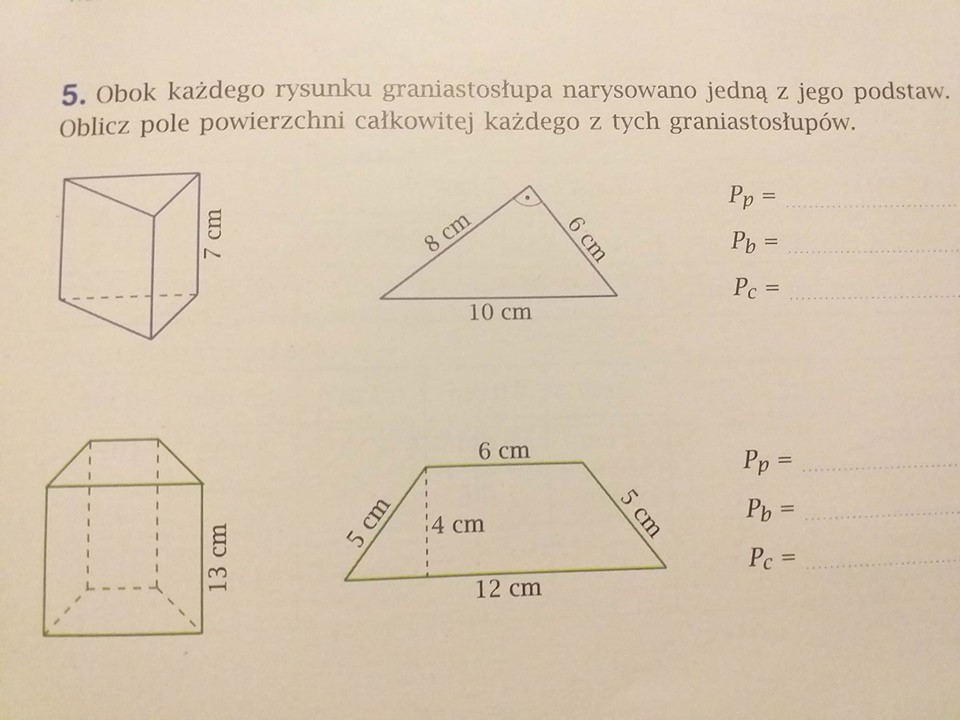 Zad 1. Oblicz pole powierzchni całkowitej poniższych prostopadłościanów.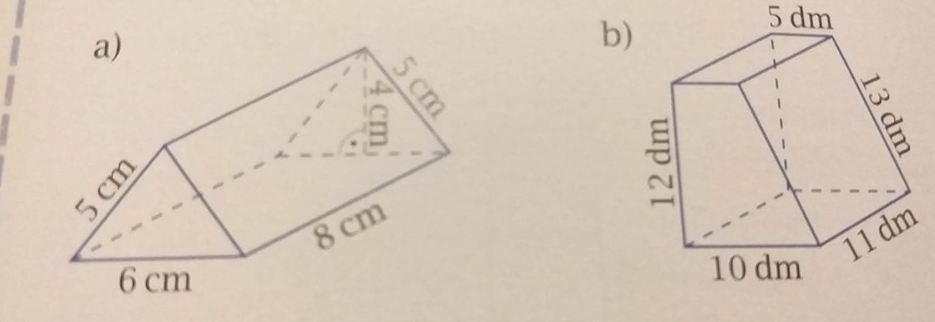 Zad 2.Podstawą graniastosłupa prostego jest romb o boku 5cm i przekątnych 6cm i 8cm. Wysokość graniastosłupa ma 20cm. Oblicz pole powierzchni całkowitej tego graniastosłupa.oraz  zad 7 str. 225 - podręcznik